Aquatic Ecosystems and Habitats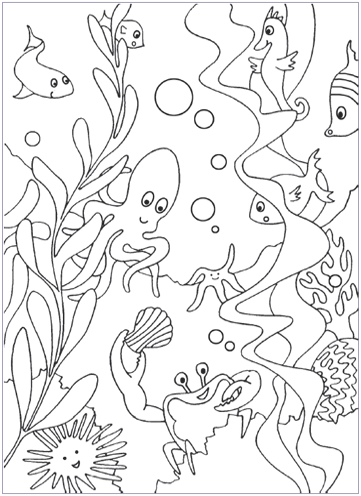 Name ________________________Important VocabularyEcosystem- all of the living AND nonliving things in an environment and all their interactionsCommunity- all of the living things in an ecosystemPopulation- all of the member of a single type of organismHabitat- the place where a plant or animal livesAquatic Ecosystem- A system of plants and animals and the interactions between them, that is found in water. Saltwater- water in the oceanFreshwater- the water in most rivers, streams, creeks, ponds, and lakes Conservation- saving a resource or a particular plant or animal from extinction Fresh Water Habitats___________________, _____________________, and ____________ have very saturated and water logged land. ________________ are smaller and are a closed in area of water. It is home to many frogs, turtles, fish, and more. _____________ are a larger area of water with many fish and several other kinds of life. SOME FRESHWATER HABITATS FLOWSteams, creeks, and riversECOSYSTEM						COMMUNITYPOPULATION						HABITATSALTWATER HABITAT: OCEANOcean’s cover ________ percent of Earth’s surface. Ocean water is saltwater. There are _____ main oceans: Pacific, Atlantic, Arctic, Indian, and Southern. The Pacific Ocean is the __________________. There are mountains, volcanoes, and deep trenches in the ocean. The ocean _______________ cycle twice a day, high and low tide. This has to do with the gravitational pull of the ______________. The blue _________ is the largest animal on the Earth. The _________________________ is the fastest fish in the ocean. The ocean has ______ main levels or zones: sunlight (or sunlit), twilight, and midnight zones. 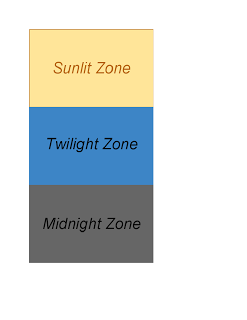 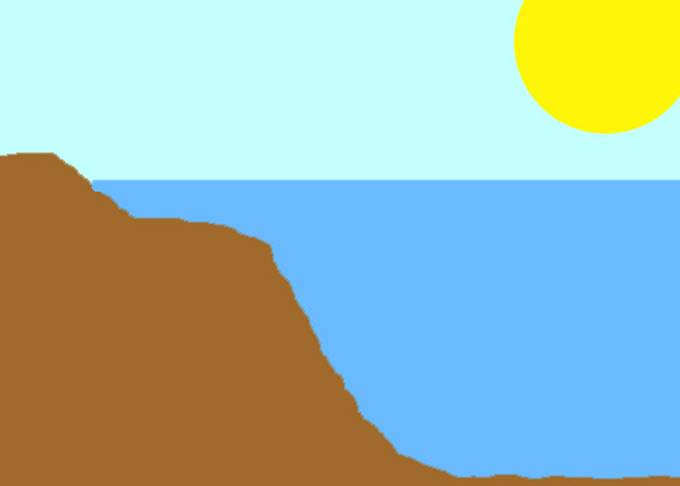 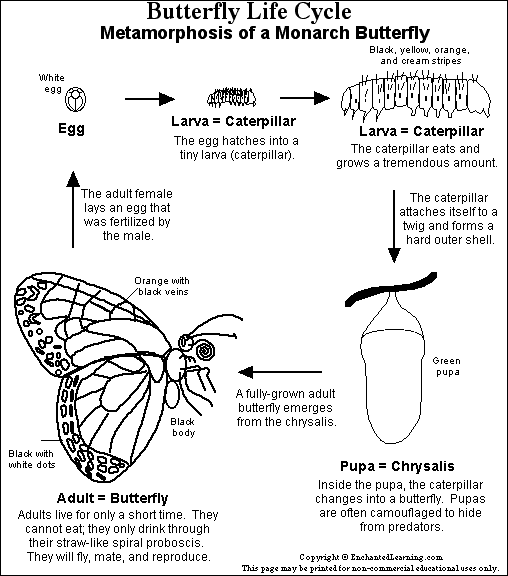 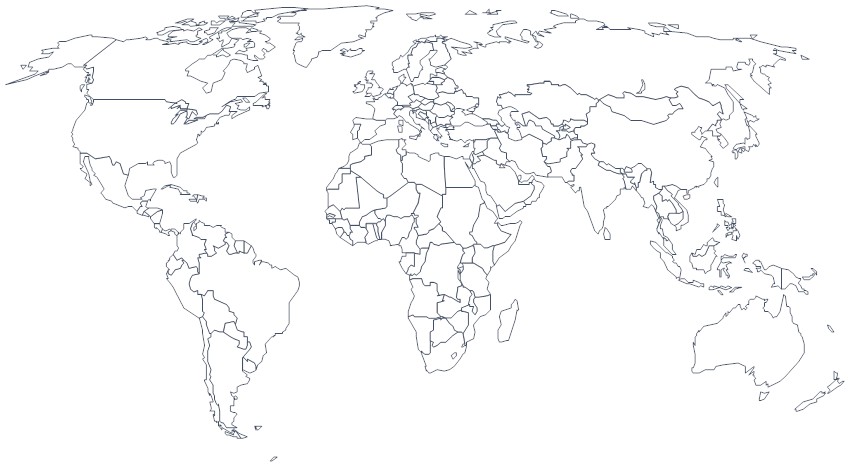 